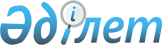 "Конкурстан тыс рәсімдерді 2012 - 2014 жылдарға бағдарламалық-нысаналы қаржыландыру туралы" Қазақстан Республикасы Үкіметінің 2012 жылғы 12 наурыздағы № 318 қаулысына толықтыру енгізу туралыҚазақстан Республикасы Үкіметінің 2012 жылғы 14 желтоқсандағы № 1595 Қаулысы

      Қазақстан Республикасының Үкіметі ҚАУЛЫ ЕТЕДІ:



      1. «Конкурстан тыс рәсімдерді 2012 - 2014 жылдарға бағдарламалық- нысаналы қаржыландыру туралы» Қазақстан Республикасы Үкіметінің 2012 жылғы 12 наурыздағы № 318 қаулысына мынадай толықтыру енгізілсін:



      көрсетілген қаулыға қосымша:



      мынадай мазмұндағы 11-тармақпен толықтырылсын:



      «11. Қазақстан Республикасы Қоршаған ортаны қорғау министрлігі:



      Щучье-Бурабай курорттық аймағындағы көлдердің су көлемі (деңгейі) мен сапасын арттыру мәселесін кешенді шешу жөніндегі ғылыми зерттеулер жүргізу.».



      2. Осы қаулы қол қойылған күнінен бастап қолданысқа енгізіледі.      Қазақстан Республикасының

      Премьер-Министрі                                     С. Ахметов
					© 2012. Қазақстан Республикасы Әділет министрлігінің «Қазақстан Республикасының Заңнама және құқықтық ақпарат институты» ШЖҚ РМК
				